ODDÍL C - OBRANA4.1.1	Všeobecná ustanovení:Ve všech cvicích v průběhu obrany musí pes provést zákus pouze do ochranného rukávu, který je k tomuto účelu určen. Pokud pes kousne figuranta do jiné, nechráněné časti těla, vede toto k okamžité diskvalifikaci. V zemích, kde je ze zákona zakázáno testovat psy údery obuškem, může být tato směrnice upravena a lze je provádět bez úderů. Rány obuškem musí směřovat pouze na méně citlivá místa, kterými jsou ramena a oblast kohoutku. V této fázi se klade důraz především na sebevědomí a odolnost psa. Pes se musí k úderům chovat lhostejně a během cviků obran musí ukázat plný, klidný, energický a především pevný zákus.Značení prostoru:Značení prostoru je nezbytné nejen na soutěžích, ale také na zkouškách. Značky předepsané zkušebním řádem musí být dobře viditelné pro psovoda, rozhodčího i figuranta.Značí se:výchozí bod pro zahájení obrany na ose postupu a v úrovni prvního úkrytu(tento bod je rovněž stanovištěm psovoda před provedením cviku "útok na psa z  pohybu"stanoviště psovoda k odvolání psa z úkrytumísto pro odložení psa před útěkem figurantastanoviště figuranta před útěkemvzdálenost 20 kroků od místa útěku figuranta (vzdálenost, do které musí pes figuranta zadržet)-Úkryty:Po delších stranách vhodného prostoru je rozestavěno 6 úkrytů, 3 úkryty po každé straně. Všech 6 úkrytů musí být rozestavěno i u zkoušek IGP1 a IGP2.Základní požadavky na chování psa v průběhu obrany:Instinktivní chování, sebevědomí, schopnost psa vyrovnat se s tlakem, kvalita zákusu a poslušnost psa se posuzuje v průběhu celé obrany. Pes musí předvádět rychlá a přesvědčivá zadržení, bojovné, plné, pevné a klidné zákusy až do fáze pouštění, po kterém musí vykazovat pozorné a těsné dohlídání.   Pes musí taktéž při každém střetnutí s figurantem vykazovat sebevědomí a obranyschopnost.Kritéria pro hodnocení obrany:Nedostatky v plnění důležitých požadavků cviku snižující bodové hodnocení:pes není na obraně sebevědomý a přesvědčivý, má slabý a opatrný zákuspes ukazuje, že se jeho sebevědomí v průběhu cviku snižujeve fázi dohlídání není pes v těsné blízkosti u figuranta a působí nejistěBodové ztráty za dodatečné povely k pouštění:Pokud pes nepustí figuranta na první povel pro pouštění, na pokyn rozhodčího může psovod dát psovi ještě dva dodatečné povely.Náplň oddílu C u jednotlivých zkoušek a bodové hodnocení cviků u zkoušek IGP-1 až IGP-3Hlášení před obranou:1) hlášení na zkouškách - před provedením oddílu C, přichází psovod se psem u nohy k rozhodčímu, aby mu podal hlášení o tom, že je připraven k zahájení obrany. (např. "Pane rozhodčí psovod XY se psem XY jsou připraveni k provedení obrany dle zkoušky XY). Hlášení probíhá v základním postoji se psem u nohy. Kromě zkoušek IGP-2 a IGP-3 je pes upoután na vodítku. Vodítko v levé ruce musí být prověšené. Pokud je pes odpoután, vodítko je zavěšeno přes rameno nebo ukryto v kapse (v každém případě vždy na straně od psa). Rozhodčí musí dbát na to, aby hlášení neprobíhalo v těsné blízkosti úkrytu číslo 6, a rovněž na to, aby figurant stál v úkrytu v době hlášení v naprostém klidu. Po hlášení se na pokyn rozhodčího psovod se psem u nohy přesune na úroveň požadovaného úkrytu, kde ve směru osy postupu zaujme základní postoj. Obrana začíná v momentu, kdy je psovod připraven na cvik "vyhledání figuranta" a v základním postoji ve směru k rozhodčímu zvednutím paže podává rozhodčímu znamení, že je může zahájit cvik. 2) hlášení na soutěžích - vzhledem k dodržení časového harmonogramu, podává psovod rozhodčímu hlášení jen z dálky, v podobě zvednutí paže. Psovod se psem u nohy přechází na středovou osu postupu a to přímo na úroveň úkrytu požadovaného danou zkouškou. Zaujme zde základní postoj ve směru k rozhodčímu. U zkoušek IGP-V, IGP- ZTP a IGP-1 zde psovod odpoutá psa z vodítka. Zvednutím paže podává psovod rozhodčímu znamení, že je připraven zahájit cvik.Vyhledání figuranta:Cvik začíná v základním postoji ve směru k rozhodčímu. Zvednutím paže podává psovod rozhodčímu znamení, že je připraven zahájit cvik. Poté psovod zaujímá nový základní postoj ve směru k danému úkrytu.Figurant je ukryt v posledním úkrytu (č.6) tak, aby nebyl pro psa viditelný. Na krátký zvukový povel „revír" a posuňkový povel napřažením pravé nebo levé paže směrem k úkrytu, který může být opakován, musí pes rychle vyběhnout od psovoda k úkrytu a ten cílevědomě, těsně a soustředěně oběhnout. Jakmile pes úkryt oběhne, zavolá jej psovod zvukovým povelem "ke mně" nebo "zpět", a za pohybu jej vysílá dalším zvukovým povelem „revír" k dalším úkrytům. Spolu se zvukový povelem "ke mně" nebo "zpět" může psovod použít i jméno psa. Psovod se pohybuje po dobu vyhledávání normálním krokem po pomyslné středové ose prohledávaného prostoru, kterou nesmí opustit.Pes musí být vždy před ním. Jakmile přiběhne pes k úkrytu, ve kterém se nachází figurant, musí psovod zůstat stát, další zvukové a posuňkové povely nejsou dovoleny.Hodnocení:Nedostatky v ovladatelnosti, váhavé a nepříliš těsné obíhání úkrytů snižují bodové hodnocení. Chybné je:nezaujetí klidného a soustředěného základního postoje na počátku cvikunadbytečné zvukové nebo posuňkové povelynedodržení středové linie při postupu psovodanedodržení normálního rytmu chůze při postupu psovodarevírování ve velkých kruzíchsamostatné revírování bez reakce na zvukové povely psovodaneoběhnutí, případně nepozorné obíhánípes není plně pod kontrolou a je ovládán s obtížemiNenajde-li pes figuranta ani při třetím vyslání na poslední úkryt, je práce psa na obraně ukončena. Pokud je pes v průběhu cviku na povel psovoda odvolán k noze, je práce psa na obraně ukončena a pes získává 0 bodů.Pokud se pes v průběhu cviku přiřadí k noze psovoda samostatně, může být psovodem k maketě vyslán ještě jednou, pokud se pes opět vrátí zpět k psovodovi, je jeho práce na obraně ukončena a pes získává 0 bodů.Vystavení a vyštěkání (vystavení = 10 bodů, vyštěkání = 5 bodů):Jakmile přiběhne pes k úkrytu č. 6, ve kterém se nachází figurant, musí psovod zůstat stát a vyčkat na pokyn rozhodčího pro příchod ke psu. Pes musí figuranta aktivně, soustředěně vystavit a začít okamžitě vytrvale vyštěkávat. Nesmí na figuranta naskakovat, dotýkat se ho, ani jej kousat. Na pokyn rozhodčího po cca 20ti vteřinách štěkání jde psovod k úkrytu č. 6 a cvik končí následovně:Hodnocení:Nedostatky v nepřetržitém a přesvědčivém vyštěkání a pozorném vystavení, až do odvolání psa, snižují odpovídající bodové hodnocení; stejně jako orientace psa na rozhodčího nebo přicházejícího psovoda.Pokus o útěk figuranta:Na pokyn rozhodčího vyzve psovod figuranta k opuštění úkrytu. Figurant se přemístí normálním krokem na značku. Na další pokyn rozhodčího pak psovod se psem u nohy odejde na místo určené k odložení psa.Značení místa pro cvik "pokus o útěk figuranta"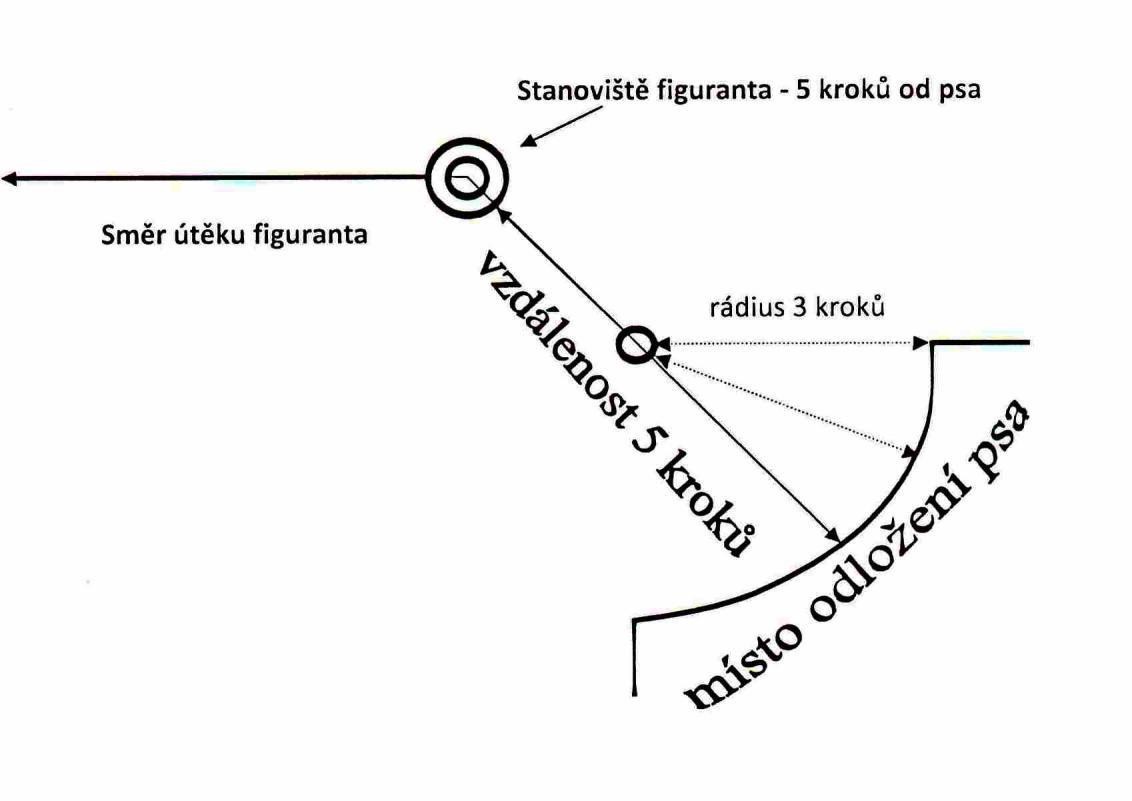 IGP-1:Na pokyn rozhodčího psovod se psem u nohy (pes může být na vodítku nebo z vodítka odpoután) odejde na místo určené k odložení psa. Pes musí svého psovoda radostně, pozorně a soustředěně následovat, svým ramenem vždy v úrovni psovodova kolena. Před vydáním zvukového povelu „lehni“ pes samostatně, a rychle zaujme základní postoj. V případě, že je pes na vodítku, psovod vodítko odpoutá. Na zvukový povel „lehni“ se pak musí rychle položit (max. 50 cm od vyznačeného místa) a v této pozici klidně, jistě a soustředěně sledovat figuranta. Vzdálenost mezi figurantem a psem musí být 5 kroků. Psovod ponechá ležícího psa střežit figuranta a odchází k úkrytu tak, aby odtud mohl pozorovat psa, figuranta a rozhodčího.Na pokyn rozhodčího se figurant pokusí o útěk.IGP-2 a IGP-3:Na pokyn rozhodčího psovod se psem u nohy odejde na místo určené k odložení psa. Pes musí svého psovoda radostně, pozorně a soustředěně následovat, svým ramenem vždy v úrovni psovodova kolena. Před vydáním zvukového povelu „lehni“ pes samostatně, a rychle zaujme základní postoj. Na zvukový povel „lehni“ se pak musí rychle položit (max. 50 cm od vyznačeného místa) a v této pozici klidně, jistě a soustředěně sledovat figuranta. Vzdálenost mezi figurantem a psem musí být 5 kroků. Psovod ponechá ležícího psa střežit figuranta a odchází k úkrytu tak, aby odtud mohl pozorovat psa, figuranta a rozhodčího.Pokus o útěk (IGP-1 – IGP-3):Na pokyn rozhodčího se figurant pokusí o útěk. Ve stejnou dobu vydává psovod zvukový povel „drž“ a pes musí bez zaváhání figurantovi energickým a silným zákusem v útěku zabránit. Útok musí směřovat pouze do ochranného rukávu figuranta. Na pokyn rozhodčího zůstává figurant klidně stát a po předvedení přechodné fáze před pouštěním (cca 1 vteřina) jej pes musí na povel nebo samostatně pustit. Pro puštění může dát psovod samostatně, v příslušném časovém odstupu (1-3 vteřiny), jeden zvukový povel.Nepustí-li pes po prvním povoleném zvukovém povelu, dá rozhodčí pokyn k vydání až dvou dodatečných zvukových povelů k puštění. Mezi povely pro pouštění musí být dodržena přiměřená pauza 3 vteřiny. Nepustí-li pes ani po třetím zvukovém povelu (jednom povoleném a dvou dodatečných), následuje diskvalifikace. Při dávání zvukového povelu „pusť" musí psovod stát klidně, aniž by psa ovlivňoval. Po puštění musí pes zůstat těsně u figuranta, a velmi pozorně jej střežit. Fáze dohlídání figuranta před cvikem "obrana psa při hlídání", by měla trvat cca 5 vteřin.Hodnocení: (IGP-1 – IGP-3):Pes by měl při pokusu o útěk předvést rychlou a energickou reakci na prchajícího figuranta a jeho útěk zmařit přesvědčivým zadržením s plným, pevným a klidným zákusem, bojovností a výraznou přechodnou fází před pouštěním. Následně by měl pes provést okamžité pouštění a pozorné dohlídání těsně u figuranta. Nedostatky v plnění důležitých požadavků cviku (např. pokud pes zaváhá a předvádí nepřesvědčivý zákrok, má slabý zákus nebo překusuje) jsou hodnoceny srážkovými body.Pokud psovod nevydá psovi povel pro zadržení, je cvik hodnocen o jednu známku níž. Pokud pes nevyběhne (zůstane-li pes ležet) nebo pokud pes do vzdálenosti cca 20 kroků útěku (vyznačeno rozhodčím) figuranta nezadrží, je posuzování oddílu C zkoušky ukončeno.Pokud pes pouští samostatně (tedy bez použití povelu psovoda pro pouštění), rozhodčí musí věnovat pozornost přechodné fázi před pouštěním, která nesmí chybět a měla by trvat minimálně vteřinu po zastavení figuranta. Pokud pes pouští automaticky se zastavením figuranta je toto chybou a snižuje cvik o jednu známku.Jestliže je pes při hlídání lehce nepozorný nebo obtěžuje-li (např. naskakováním), je hodnocení cviku sníženo o jednu známku.Hlídá-li pes figuranta velmi nepozorně nebo velmi obtěžuje, je hodnocení cviku sníženo o dvě známky.Nehlídá-li pes figuranta, i když u něho zůstává, je hodnocení sníženo o tři známky. Jestliže pes figuranta opustí nebo obdrží-li od psovoda zvukový povel, aby u figuranta setrval, je hodnocení oddílu C zkoušky ukončeno.Obrana psa při hlídání (IGP-1 – IGP-3):Během hlídání figuranta, které trvá cca 5 vteřin, podnikne figurant na pokyn rozhodčího útok na psa. Pes se musí energickým a silným zákusem bez ovlivňování psovodem ubránit. Zákus musí být veden pouze do ochranného rukávu figuranta. Jakmile se pes zakousne, snaží se figurant psa odehnat nápřahy obuškem a v průběhu tohoto nátlaku dostává pes 2 rány obuškem. V této fázi se klade důraz především aktivitu, bojovnost a tvrdost psa. Rány obuškem smějí směřovat pouze na méně citlivá místa (oblast ramen a kohoutku psa). Pes se musí k úderům chovat lhostejně nebo bojovně a během cviků obran musí ukázat plný, pevný, energický a především po celou dobu silný zákus. Na pokyn rozhodčího zůstává figurant klidně stát a po předvedení přechodné fáze před pouštěním (cca 1 vteřina) jej pes musí na povel nebo samostatně pustit. Pro puštění může dát psovod samostatně, v příslušném časovém odstupu (1-3 vteřiny), jeden zvukový povel. Nepustí-li pes po prvním povoleném zvukovém povelu, dá rozhodčí pokyn k vydání až dvou dodatečných zvukových povelů k puštění. Mezi povely pro pouštění musí být dodržena přiměřená pauza 3 vteřiny. Nepustí-li pes ani po třetím zvukovém povelu (jednom povoleném a dvou dodatečných), následuje diskvalifikace. Při dávání zvukového povelu „pusť" musí psovod stát klidně, aniž by psa ovlivňoval. Po puštění musí pes zůstat těsně u figuranta, a velmi pozorně jej střežit. Fáze dohlídání figuranta před příchodem psovoda by měla trvat cca 5 vteřin.Dokončení cviku (psovod jde ke psu):IGP-1:Na pokyn rozhodčího jde psovod normálním krokem přímou cestou ke svému psovi a na zvukový povel „sedni“ s ním zaujme základní postoj. Obušek figurantovi neodebírá. V základním postoji si psovod může, ale nemusí upoutat psa na vodítko. Po zvukovém povelu "k noze" odchází psovod se psem, ať již na vodítku nebo odpoutaným z vodítka na výchozí bod pro cvik "útok na psa z pohybu"IGP-2 a IGP-3:Na pokyn rozhodčího jde psovod normálním krokem přímou cestou ke svému psovi a na zvukový povel „sedni“ s ním zaujme základní postoj. Obušek figurantovi neodebírá.Hodnocení: (IGP-1 – IGP- 3):Pes by měl na útok figuranta okamžitě reagovat a předvést přesvědčivý, razantní zákrok s plným, pevným a klidným zákusem, bojovností a výraznou přechodnou fází před pouštěním. Následně by měl na pokyn psovoda provést okamžité pouštění a pozorné dohlídání těsně u figuranta. Nedostatky v plnění důležitých požadavků cviku (např. pokud pes zaváhá a předvádí nepřesvědčivý zákrok, má slabý zákus nebo překusuje) jsou hodnoceny srážkovými body.Pokud pes pouští samostatně (tedy bez použití povelu psovoda pro pouštění), rozhodčí musí věnovat pozornost přechodné fázi před pouštěním, která nesmí chybět a měla by trvat minimálně vteřinu po zastavení figuranta. Pokud pes pouští automaticky se zastavením figuranta je toto chybou a snižuje cvik o jednu známku.Neodolá-li pes zátěži figuranta a nechá se odehnat, je oddíl C zkoušky ukončen.Jestliže je pes při hlídání lehce nepozorný nebo mírně obtěžuje (např. naskakováním), je hodnocení cviku sníženo o jednu známku. Hlídá-li pes figuranta velmi nepozorně nebo jej velmi obtěžuje, je hodnocení cviku sníženo o dvě známky. Nehlídá-li pes figuranta, i když u něho zůstává, je hodnocení sníženo o tři známky. Jde-li pes přicházejícímu psovodovi naproti (po pokynu rozhodčího pro příchod ke psu) je cvik hodnocen ve známce nedostatečné. Jestliže pes figuranta opustí před pokynem rozhodčího pro příchod ke psu, nebo obdrží-li od psovoda zvukový povel, aby u figuranta setrval, je hodnocení oddílu C zkoušky ukončeno.Zadní doprovod IGP-2:Zvukové povely "odstupte", "jděte" nebo "transport", "jděte" nebo "transport"V návaznosti na cvik č. 4 následuje zadní doprovod figuranta do vzdálenosti asi 30 kroků. Průběh doprovodu určí rozhodčí. Lom v průběhu zadního doprovodu není vyžadován. Psovod vyzve figuranta k odstoupení a zahájení zadního doprovodu, přičemž jej s odstupem cca 8 kroků následuje se psem volně u nohy. Povel "k noze" nebo "transport" je povolen. Vzdálenost 8 kroků musí být dodržena v průběhu celého doprovodu. Pes musí figuranta po celou dobu pozorně střežit. Na pokyn rozhodčího se figurant zastaví a zůstává stát. Psovod dále pokračuje se psem u nohy až k figurantovi, kde se zastaví a zaujímá základní postoj tak, aby byl pes po pravé straně figuranta, tedy mezi figurantem a psovodem. Pes bez povelu sám usedá. Po zaujetí základní pozice vedle figuranta, odebere psovod figurantovi obušek a vyzve figuranta k pochodu. Povel "k noze" nebo "transport" je povolen. Společně pokračují bočním doprovodem k rozhodčímu na vzdálenost asi 20 kroků. Pes musí být po celou dobu zadního i bočního doprovodu pozorný na figuranta. Před rozhodčím se tato skupinka zastaví, pes si bez povelu sám sedne, psovod předá rozhodčímu obušek a ohlásí mu, ukončení první části oddílu C. V základním postoji si zde psovod může, ale nemusí, upoutat psa na vodítko.Zadní doprovod IGP-3:Zvukové povely "odstupte", "jděte" nebo "transport"V návaznosti na cvik č. 4 následuje zadní doprovod figuranta do vzdálenosti asi 30 kroků. Průběh doprovodu určí rozhodčí. Lom v průběhu zadního doprovodu není vyžadován. Psovod vyzve figuranta k odstoupení a zahájení zadního doprovodu, přičemž jej s odstupem cca 8 kroků následuje se psem volně u nohy. Povel "k noze" nebo "transport" je povolen. Vzdálenost 8 kroků musí být dodržena v průběhu celého doprovodu. Pes musí figuranta po celou dobu pozorně střežit.Hodnocení:Pes by měl jít po celou dobu doprovodu volně u nohy a ve správné pozici. Měl by se soustředit výhradně na figuranta, ale zároveň být ovladatelný a pod kontrolou psovoda. Nežádoucí je práce psa pod tlakem a ve stresu. Nedostatky v plnění důležitých požadavků cviku (např. pes není pozorný vůči figurantovi, pes předbíhá psovoda, pes se oddaluje od nohy, psovod nedodržuje požadovanou vzdálenost) jsou hodnoceny srážkovými body.Přepad psa při zadním doprovodu (jen IGP-3)Zvukové povely "pusť", "sedni", "k noze", "transport"V průběhu zadního doprovodu následuje na pokyn rozhodčího bez zastavení přepad psa figurantem. Figurant zaútočí na psa a provádí výhružné pohyby obuškem drženým nad ochranným rukávem. Bez ovlivňování psovodem se musí pes bez váhání energickým a silným zákusem ubránit. Zákus musí být veden pouze do ochranného rukávu figuranta. Jakmile se pes zakousne, musí psovod zůstat na místě, na kterém se právě nachází. Figurant v průběhu boje vyvíjí na psa tlak a snaží se psa odehnat nápřahy obuškem. V této fázi se klade důraz především na aktivitu, bojovnost a tvrdost psa. Pes musí během přepadu ukázat plný, pevný, energický a především po celou dobu silný zákus. Na pokyn rozhodčího zůstává figurant klidně stát a po předvedení přechodné fáze před pouštěním (cca 1 vteřina) jej pes musí na povel nebo samostatně pustit. Pro puštění může dát psovod samostatně, v příslušném časovém odstupu (1-3 vteřiny), jeden zvukový povel. Nepustí-li pes po prvním povoleném zvukovém povelu, dá rozhodčí pokyn k vydání až dvou dodatečných zvukových povelů k puštění. Mezi povely pro pouštění musí být dodržena přiměřená pauza 3 vteřiny. Nepustí-li pes ani po třetím zvukovém povelu (jednom povoleném a dvou dodatečných), následuje diskvalifikace. Při dávání zvukového povelu „pusť" musí psovod stát klidně, aniž by psa ovlivňoval. Po puštění musí pes zůstat těsně u figuranta a velmi pozorně jej střežit. Fáze, dohlídání figuranta, před příchodem psovoda by měla trvat cca 5 vteřin.Na pokyn rozhodčího jde psovod normálním krokem přímou cestou ke svému psovi a na zvukový povel „sedni“ s ním zaujme základní postoj. Pak odebere figurantovi obušek. Následuje boční doprovod figuranta k rozhodčímu na vzdálenost asi 20 kroků. Jeden zvukový povel „k noze" je povolen. Pes jde po pravé straně figuranta, takže je mezi figurantem a psovodem. Po dobu doprovodu musí pes figuranta bedlivě střežit, nesmí na něj vyskakovat, ani jej napadat. Před rozhodčím se tato skupinka zastaví, pes si sedne, psovod předá rozhodčímu obušek a ohlásí mu ukončení první části oddílu C.4.16.1	Hodnocení:Pes by měl na útok figuranta okamžitě reagovat a předvést přesvědčivý, razantní zákrok s plným, pevným a klidným zákusem, bojovností a výraznou přechodnou fází před pouštěním. Následně by měl na pokyn psovoda provést okamžité pouštění a pozorné dohlídání těsně u figuranta. Nedostatky v plnění důležitých požadavků cviku (např. pokud pes zaváhá a předvádí nepřesvědčivý zákrok, má slabý zákus, neudrží-li se na rukávu nebo překusuje) jsou hodnoceny srážkovými body.Pokud pes pouští samostatně (tedy bez použití povelu psovoda pro pouštění), rozhodčí musí věnovat pozornost přechodné fázi před pouštěním, která nesmí chybět a měla by trvat minimálně vteřinu po zastavení figuranta. Pokud pes pouští automaticky se zastavením figuranta je toto chybou a snižuje cvik o jednu známku.Neodolá-li pes zátěži figuranta a nechá-li se odehnat, je oddíl C zkoušky  ukončen. Jestliže je pes při hlídání lehce nepozorný nebo mírně obtěžuje (např. naskakováním), je hodnocení cviku sníženo o jednu známku. Hlídá-li pes figuranta velmi nepozorně nebo jej velmi obtěžuje, je hodnocení cviku sníženo o dvě známky. Nehlídá-li pes figuranta, i když u něho zůstává, je hodnocení sníženo o tři známky. Jde-li pes přicházejícímu psovodovi naproti (po pokynu rozhodčího pro příchod ke psu) je cvik hodnocen ve známce nedostatečné. Jestliže pes figuranta opustí před pokynem rozhodčího pro příchod ke psu, nebo obdrží-li od psovoda zvukový povel, aby u figuranta setrval, je hodnocení oddílu C zkoušky ukončeno.Útok na psa z pohybuVe všech stupních zkoušek figurant běží proti psu a útočí na něj křikem a výhrůžnými pohyby. První výkřik figurant vydá v momentu, kdy se při náběhu na osu postupu otočí čelně proti psovi. Poslední výkřik a výhružný pohyb provede, když se pes připravuje zaútočit na figuranta. Pokud pes v průběhu cviku zaútočí na jinou osobu, než je figurant (rozumí se i špatná orientace psa) následuje diskvalifikace.IGP-1 na vzdálenost 30 metrůZvukové povely: „k noze“, „sedni“, „drž“, „pusť“, sedni“, „k noze“, „transport“Po ukončení cviku č. 4, si v základním postoji psovod může, ale nemusí, upoutat psa na vodítko. Na pokyn rozhodčího a po zvukovém povelu "k noze" se psovod se psem (ať již na vodítku nebo bez vodítka) odebere, na vyznačené místo v úrovni prvního úkrytu na pomyslné středové ose. Pes musí svého psovoda radostně, pozorně a soustředěně následovat, svým ramenem vždy v úrovni psovodova kolena až do požadovaného místa, kde se psovod zastaví a otočí se čelem vzad. Zvukovým povelem „sedni“ uvede psa do základního postoje. Psovod si klidně sedícího psa smí přidržet za obojek, ale nesmí jej ovlivňovat. U zkoušky IGP-1, zůstává figurant v místě, kde byla ukončena první část obrany. Na pokyn rozhodčího pak figurant nabíhá na středovou osu z místa, kde byla ukončena první část obrany tak, aby byl od psovoda se psem vzdálen 30 metrů.Na pokyn rozhodčího figurant běží čelně proti psu a útočí na něj křikem a výhrůžnými pohyby. První výkřik figurant vydá v momentu, kdy se při běhu otočí čelně proti psovi. Poslední výkřik a výhružný pohyb provede, když se pes připravuje zaútočit na figuranta.Na pokyn rozhodčího psovod vyšle psa zvukovým povelem „drž“.Pes musí bez váhání, energickým a sebevědomým zákrokem protiútoku zabránit. Zákus musí být veden pouze do ochranného rukávu figuranta. Jakmile se pes zakousne, vyvíjí na něj figurant v průběhu boje tlak a snaží se psa odehnat nápřahy obuškem. V této fázi se klade důraz především na aktivitu, bojovnost a tvrdost psa. Pes musí během protiútoku ukázat plný, pevný, razantní a především po celou dobu silný zákus. Psovod nesmí opustit své stanoviště. Na pokyn rozhodčího přestává figurant se psem bojovat a zůstává klidně stát tak, aby byl pes zády ke psovodovi. Po předvedení přechodné fáze před pouštěním (cca 1 vteřina) jej pes musí na povel nebo samostatně pustit. V průběhu pouštění i po pouštění zůstává figurant v klidu stát. Pro puštění může dát psovod samostatně, v příslušném časovém odstupu (1-3 vteřiny), jeden zvukový povel. Nepustí-li pes po prvním povoleném zvukovém povelu, dá rozhodčí pokyn k vydání až dvou dodatečných zvukových povelů k puštění.Mezi povely pro pouštění musí být dodržena přiměřená pauza 3 vteřiny. Nepustí-li pes ani po třetím zvukovém povelu (jednom povoleném a dvou dodatečných), následuje diskvalifikace. Při dávání zvukového povelu „pusť" musí psovod stát klidně, aniž by psa ovlivňoval. Po pouštění musí pes zůstat těsně u figuranta, a velmi pozorně jej střežit.Fáze dohlídání figuranta před příchodem psovoda by měla trvat cca 5 vteřin. Na pokyn rozhodčího jde psovod normálním krokem přímou cestou ke svému psovi a na zvukový povel „sedni“ s ním zaujme základní postoj. V základním postoji si psovod může, ale nemusí psa upoutat na vodítko. Pak odebere figurantovi obušek. Je na libovůli psovoda, jakým způsobem figuranta odzbrojí. Zda ještě v pozici se psem u nohy čelně k figurantovi nebo až po zaujetí nového základního postoje vedle figuranta, kdy se pes nachází mezi psovodem a figurantem. Následuje boční doprovod figuranta k rozhodčímu na vzdálenost asi 20ti kroků. Pes může být na vodítku nebo odpoután. Jeden zvukový povel „k noze" je povolen. Pes jde po pravé straně figuranta, takže je mezi figurantem a psovodem. Po dobu doprovodu musí pes figuranta bedlivě střežit, nesmí na něj vyskakovat, ani jej napadat.Pokud pes při bočním doprovodu opustí požadovanou pozici mezi psovodem a figurantem, musí rozhodčí doprovod zastavit a psovod má 3 povely na to, aby psa přivolal k noze. Psovod musí toto učinit bez jakékoliv fyzické pomoci psu. Pokud se pes nenechá přivolat k noze, nebo při následném pokračování opět uteče, nebo přijde jen s aktivní pomocí psovoda nebo figuranta napadne, následuje diskvalifikace.Před rozhodčím se tato skupinka zastaví, pes si sedne, psovod předá rozhodčímu obušek a ohlásí mu ukončení obrany. Pokud je pes neupoután, rozhodčí vyzve psovoda, aby si psa připoutal na vodítko.Psovod pak odchází se psem na vodítku, který je plně pod kontrolou do místa závěrečného vyhlášení.Hodnocení:Pes by měl při protiútoku předvést rychlý, sebevědomý, razantní zákrok s plným, pevným a klidným zákusem, bojovností a výraznou přechodnou fází před pouštěním. Následně by měl na pokyn psovoda provést okamžité pouštění a pozorné dohlídání těsně u figuranta. Nedostatky v plnění důležitých požadavků cviku (např. pokud pes zaváhá a předvádí nepřesvědčivý, pomalý zákrok, má slabý zákus, neudrží-li se na rukávu nebo překusuje, je neklidný před zákrokem) jsou hodnoceny srážkovými body. Pokud pes pouští samostatně (tedy bez použití povelu psovoda pro pouštění), rozhodčí musí věnovat pozornost přechodné fázi před pouštěním, která nesmí chybět a měla by trvat minimálně vteřinu po zastavení figuranta. Pokud pes pouští automaticky se zastavením figuranta je toto chybou a snižuje cvik o jednu známku.Neodolá-li pes zátěži figuranta a nechá-li se odehnat, je oddíl C zkoušky  ukončen. Jestliže je pes při hlídání lehce nepozorný nebo mírně obtěžuje (např. naskakováním), je hodnocení cviku sníženo o jednu známku. Hlídá-li pes figuranta velmi nepozorně nebo jej velmi obtěžuje, je hodnocení cviku sníženo o dvě známky. Nehlídá-li pes figuranta, i když u něho zůstává, je hodnocení sníženo o tři známky. Jde-li pes přicházejícímu psovodovi naproti (po pokynu rozhodčího pro příchod ke psu) je cvik hodnocen ve známce nedostatečné. Jestliže pes figuranta opustí před pokynem rozhodčího pro příchod ke psu, nebo obdrží-li od psovoda zvukový povel, aby u figuranta setrval, je hodnocení oddílu C zkoušky ukončeno.IGP-2 na vzdálenost 40 metrůZvukové povely: „k noze“, „sedni“, „drž“, „pusť“Po ukončení cviku č. 5 se na pokyn rozhodčího a po zvukovém povelu "k noze" se psovod se psem odebere, na vyznačené místo v úrovni prvního úkrytu na pomyslné středové ose. Pes musí svého psovoda radostně, pozorně a soustředěně následovat, svým ramenem vždy v úrovni psovodova kolena až do požadovaného místa, kde se psovod zastaví a otočí se čelem vzad. Zvukovým povelem „sedni“ uvede psa do základního postoje. Psovod si klidně sedícího psa smí přidržet za obojek, ale nesmí jej ovlivňovat.U zkoušky IGP-2, zůstává figurant v místě, kde byla ukončena první část obrany. Na pokyn rozhodčího pak figurant nabíhá na středovou osu z místa, kde byla ukončena první část obrany tak, aby byl od psovoda se psem vzdálen 40 metrů.Na pokyn rozhodčího figurant běží čelně proti psu a útočí na něj křikem a výhrůžnými pohyby. První výkřik figurant vydá v momentu, kdy se při běhu otočí čelně proti psovi. Poslední výkřik a výhružný pohyb provede, když se pes připravuje zaútočit na figuranta.Na pokyn rozhodčího psovod vyšle psa zvukovým povelem „drž“.Pes musí bez váhání, energickým a sebevědomým zákrokem protiútoku zabránit. Zákus musí být veden pouze do ochranného rukávu figuranta. Jakmile se pes zakousne, vyvíjí na něj figurant v průběhu boje tlak a snaží se psa odehnat nápřahy obuškem. V této fázi se klade důraz především na aktivitu, bojovnost a tvrdost psa. Pes musí během protiútokuukázat plný, pevný, razantní a především po celou dobu silný zákus. Psovod nesmí opustit své stanoviště.Na pokyn rozhodčího přestává figurant se psem bojovat a zůstává klidně stát tak, aby byl pes zády ke psovodovi. Po předvedení přechodné fáze před pouštěním (cca 1 vteřina) jej pes musí na povel nebo samostatně pustit. V průběhu pouštění i po pouštění zůstává figurant v klidu stát. Pro puštění může dát psovod samostatně, v příslušném časovém odstupu (1-3 vteřiny), jeden zvukový povel. Nepustí-li pes po prvním povoleném zvukovém povelu, dá rozhodčí pokyn k vydání až dvou dodatečných zvukových povelů k puštění.Mezi povely pro pouštění musí být dodržena přiměřená pauza 3 vteřiny. Nepustí-li pes ani po třetím zvukovém povelu (jednom povoleném a dvou dodatečných), následuje diskvalifikace. Při dávání zvukového povelu „pusť" musí psovod stát klidně, aniž by psa ovlivňoval. Po pouštění musí pes zůstat těsně u figuranta, a velmi pozorně jej střežit cca 5 vteřin.Hodnocení:Pes by měl při protiútoku předvést rychlý, sebevědomý, razantní zákrok s plným, pevným a klidným zákusem, bojovností a výraznou přechodnou fází před pouštěním. Následně by měl na pokyn psovoda provést okamžité pouštění a pozorné dohlídání těsně u figuranta. Nedostatky v plnění důležitých požadavků cviku (např. pokud pes zaváhá a předvádí nepřesvědčivý, pomalý zákrok, má slabý zákus, neudrží-li se na rukávu nebo překusuje, je neklidný před zákrokem) jsou hodnoceny srážkovými body. Pokud pes pouští samostatně (tedy bez použití povelu psovoda pro pouštění), rozhodčí musí věnovat pozornost přechodné fázi před pouštěním, která nesmí chybět a měla by trvat minimálně vteřinu po zastavení figuranta. Pokud pes pouští automaticky se zastavením figuranta je toto chybou a snižuje cvik o jednu známku.Neodolá-li pes zátěži figuranta a nechá-li se odehnat, je oddíl C zkoušky  ukončen. Jestliže je pes při hlídání lehce nepozorný nebo mírně obtěžuje (např. naskakováním), je hodnocení cviku sníženo o jednu známku. Hlídá-li pes figuranta velmi nepozorně nebo jej velmi obtěžuje, je hodnocení cviku sníženo o dvě známky. Nehlídá-li pes figuranta, i když u něho zůstává, je hodnocení sníženo o tři známky. Jestliže pes figuranta opustí nebo obdrží-li od psovoda zvukový povel, aby u figuranta setrval, je hodnocení oddílu C zkoušky ukončeno.IGP-3 na vzdálenost 50 metrůZvukové povely: „k noze“, „sedni“, „drž“, „pusť“Po ukončení první části obrany, tedy po ukončení bočního doprovodu v rámci cviku "přepad při zadním doprovodu" se psovod se psem na pokyn rozhodčího a po zvukovém povelu "k noze" odebere, na vyznačené místo v úrovni prvního úkrytu na pomyslné středové ose. Pes musí svého psovoda radostně, pozorně a soustředěně následovat, svým ramenem vždy v úrovni psovodova kolena. Na úrovni prvního úkrytu se psovod zastaví a otočí se čelem vzad. Zvukovým povelem „sedni“ uvede psa do základního postoje. Psovod si klidně sedícího psa smí přidržet za obojek, ale nesmí jej ovlivňovat.Na pokyn rozhodčího vybíhá figurant z úkrytu č. 6 a běží ke středové ose prostoru. Zde se otočí proti psovodovi se psem, běží čelně středovou osou proti psu a útočí na něj křikem  a výhrůžnými pohyby. První výkřik figurant vydá v momentu, kdy se při běhu na pomyslné středové ose otočí čelně proti psovi.Poslední výkřik a výhružný pohyb provede, když se pes připravuje zaútočit na figuranta. Jakmile se figurant ke dvojici přiblíží na vzdálenost 50 kroků, psovod na pokyn rozhodčího vyšle psa zvukovým povelem „drž“.Pes musí bez váhání, energickým a sebevědomým zákrokem protiútoku zabránit. Zákus musí být veden pouze do ochranného rukávu figuranta. Jakmile se pes zakousne, vyvíjí na něj figurant v průběhu boje tlak a snaží se psa odehnat nápřahy obuškem. V této fázise klade důraz především na aktivitu, bojovnost a tvrdost psa. Pes musí během protiútoku ukázat plný, pevný, razantní a především po celou dobu silný zákus. Psovod nesmí opustit své stanoviště.Na pokyn rozhodčího přestává figurant se psem bojovat a zůstává klidně stát tak, aby byl pes zády ke psovodovi. Po předvedení přechodné fáze před pouštěním (cca 1 vteřina) jej pes musí na povel nebo samostatně pustit. V průběhu pouštění i po pouštění zůstává figurant v klidu stát. Pro puštění může dát psovod samostatně, v příslušném časovém odstupu (1-3 vteřiny), jeden zvukový povel. Nepustí-li pes po prvním povoleném zvukovém povelu, dá rozhodčí pokyn k vydání až dvou dodatečných zvukových povelů k puštění.Mezi povely pro pouštění musí být dodržena přiměřená pauza 3 vteřiny. Nepustí-li pes ani po třetím zvukovém povelu (jednom povoleném a dvou dodatečných), následuje diskvalifikace. Při dávání zvukového povelu „pusť" musí psovod stát klidně, aniž by psa ovlivňoval. Po pouštění musí pes zůstat těsně u figuranta, a velmi pozorně jej střežit cca 5 vteřin.Hodnocení:Pes by měl při protiútoku předvést rychlý, sebevědomý, razantní zákrok s plným, pevným a klidným zákusem, bojovností a výraznou přechodnou fází před pouštěním. Následně by měl na pokyn psovoda provést okamžité pouštění a pozorné dohlídání těsně u figuranta. Nedostatky v plnění důležitých požadavků cviku (např. pokud pes zaváhá a předvádí nepřesvědčivý, pomalý zákrok, má slabý zákus, neudrží-li se na rukávu nebo překusuje, je neklidný před zákrokem) jsou hodnoceny srážkovými body. Neodolá-li pes zátěži figuranta a nechá-li se odehnat, je oddíl C zkoušky ukončen. Jestliže je pes při hlídání lehce nepozorný nebo mírně obtěžuje (např. naskakováním), je hodnocení cviku sníženo o jednu známku. Hlídá-li pes figuranta velmi nepozorně nebo jej velmi obtěžuje, je hodnocení cviku sníženo o dvě známky. Nehlídá-li pes figuranta, i když u něho zůstává, je hodnocení sníženo o tři známky. Jestliže pes figuranta opustí nebo obdrží-li od psovoda zvukový povel, aby u figuranta setrval, je hodnocení oddílu C zkoušky ukončeno.Obrana psa při hlídání a dokončení oddílu C u zkoušek IGP-2 a IGP-3:Tento cvik je zahájen ihned po ukončení cviku "útok na psa z pohybu" a to v závěrečné fázi dohlídání figuranta. Při tomto dohlídání, které trvá cca 5 vteřin, podnikne figurant na pokyn rozhodčího útok na psa. Pes se musí energickým a silným zákusem bez ovlivňování psovodem ubránit. Zákus musí být veden pouze do ochranného rukávu figuranta. Jakmile se pes zakousne, snaží se figurant psa odehnat nápřahy obuškem. V průběhu tohoto nátlaku (ale jen u zkoušky IGP-3) dostává pes obuškem 2 údery. V této fázi se klade důraz především aktivitu, bojovnost a tvrdost psa. Údery obuškem smějí směřovat pouze na méně citlivá místa (oblast ramen a kohoutku psa). Pes se musí k úderům chovat lhostejně nebo bojovně a během cviků obran musí ukázat plný, pevný, energický a především po celou dobu silný zákus. Na pokyn rozhodčího zůstává figurant klidně stát a po předvedení přechodné fáze před pouštěním (cca 1 vteřina) jej pes musí na povel nebo samostatně pustit. Pro puštění může dát psovod samostatně, v příslušném časovém odstupu (1-3 vteřiny), jeden zvukový povel. Nepustí-li pes po prvním povoleném zvukovém povelu, dá rozhodčí pokyn k vydání až dvou dodatečných zvukových povelů k puštění. Mezi povely pro pouštění musí být dodržena přiměřená pauza 3 vteřiny. Nepustí- li pes ani po třetím zvukovém povelu (jednom povoleném a dvou dodatečných), následuje diskvalifikace. Při dávání zvukového povelu „pusť" musí psovod stát klidně, aniž by psa ovlivňoval. Po puštění musí pes zůstat těsně u figuranta a velmi pozorně jej střežit.Fáze dohlídání figuranta před příchodem psovoda by měla trvat cca 5 vteřin. Na pokyn rozhodčího jde psovod normálním krokem přímou cestou ke svému psovi a na zvukový povel „sedni“ s ním zaujme základní postoj. Pak odebere figurantovi obušek. Je na libovůlipsovoda, jakým způsobem figuranta odzbrojí. Zda ještě v pozici se psem u nohy čelně k figurantovi nebo až po zaujetí nového základního postoje vedle figuranta, kdy se pes nachází mezi psovodem a figurantem. Následuje boční doprovod figuranta k rozhodčímu na vzdálenost asi 20ti kroků, pes je po celou dobu odpoután z vodítka. Jeden zvukový povel „k noze", "jděte" nebo "transport" je povolen. Pes jde po pravé straně figuranta, takže je mezi figurantem a psovodem. Po dobu doprovodu musí pes figuranta bedlivě střežit, nesmí na něj vyskakovat, ani jej napadat. Před rozhodčím se tato skupinka zastaví, pes si sedne, psovod předá rozhodčímu obušek a ohlásí mu ukončení oddílu C. Psovod následně se psem u nohy, který je plně pod kontrolou odchází se psem u nohy 5 kroků stranou od rozhodčího, kde se zastaví a zaujme základní postoj. Na pokyn rozhodčího upoutá psa na vodítko a přechází do místa závěrečného vyhlášení.Hodnocení:Pes by měl na útok figuranta okamžitě reagovat a předvést přesvědčivý, razantní zákrok s plným, pevným a klidným zákusem, bojovností a výraznou přechodnou fází před pouštěním. Následně by měl na pokyn psovoda provést okamžité pouštění a pozorné dohlídání těsně u figuranta. Nedostatky v plnění důležitých požadavků cviku (např. pokud pes zaváhá a předvádí nepřesvědčivý zákrok, má slabý zákus nebo překusuje) jsou hodnoceny srážkovými body.Pokud pes pouští samostatně (tedy bez použití povelu psovoda pro pouštění), rozhodčí musí věnovat pozornost přechodné fázi před pouštěním, která nesmí chybět a měla by trvat minimálně vteřinu po zastavení figuranta. Pokud pes pouští automaticky se zastavením figuranta je toto chybou a snižuje cvik o jednu známku.Neodolá-li pes zátěži figuranta a nechá se odehnat, je oddíl C zkoušky ukončen.Jestliže je pes při hlídání lehce nepozorný nebo mírně obtěžuje (např. naskakováním), je hodnocení cviku sníženo o jednu známku. Hlídá-li pes figuranta velmi nepozorně nebo jej velmi obtěžuje, je hodnocení cviku sníženo o dvě známky. Nehlídá-li pes figuranta, i když u něho zůstává, je hodnocení sníženo o tři známky. Jde-li pes přicházejícímu psovodovi naproti (po pokynu rozhodčího pro příchod ke psu) je cvik hodnocen ve známce nedostatečné. Jestliže pes figuranta opustí před pokynem rozhodčího pro příchod ke psu, nebo obdrží-li od psovoda zvukový povel, aby u figuranta setrval, je hodnocení oddílu C zkoušky ukončeno.Pokud pes při bočním doprovodu opustí požadovanou pozici mezi psovodem a figurantem, musí rozhodčí doprovod zastavit a psovod má 3 povely na to, aby psa přivolal k noze. Psovod musí toto učinit bez jakékoliv fyzické pomoci psu. Pokud se pes nenechá přivolat k noze, nebo při následném pokračování opět uteče, nebo přijde jen s aktivní pomocí psovoda nebo figuranta napadne, následuje diskvalifikace.Požadavek na chování psa po odhlášení z obrany:Poté co psovod ohlásí rozhodčímu ukončení oddílu C a předá mu figuranta, na pokyn rozhodčího odchází se psem u nohy 5 kroků stranou od rozhodčího, kde se zastaví a zaujme základní postoj. Na pokyn rozhodčího upoutá psa na vodítko a přechází do místa závěrečného vyhlášení. Po celou dobu musí mít psovod svého psa plně pod kontrolou. Pes musí být klidný a ovladatelný. Je nežádoucí, aby pes po ukončení obrany projevoval útočnost vůči figurantovi, štěkal nebo kousal do výstroje psovoda.Hodnocení cviku je sníženoo jednu známku, v případě, že:pes jeve fázi dohlídání lehce nepozorný nebo lehce figuranta obtěžujeHodnocení cviku je sníženo o dvě známky, v případě, že:pes je ve fázi dohlídání velmi nepozorný nebo výrazně figuranta obtěžujeHodnocení cviku je sníženo o tři známky, v případě, že:pes ve fázi dohlídání figuranta nehlídá, ale stále u figuranta setrváváHodnocení cviku je ve známce nedostatečné, v případě, že:pes ve fázi dohlídání jde naproti  přicházejícímu psovodovi (po pokynu rozhodčího pro příchod ke psu)K ukončení obrany dochází, v případě, že:-pes při obraně selže (nevydrží tlak ze strany figuranta a nechá se vyhnat)-pes figuranta opustí před pokynem rozhodčího pro příchod ke psu-obdrží-li pes od psovoda zvukový povel, aby setrval u figuranta-pes nenajde figuranta ani při třetím neúspěšném vyslání na poslední úkryt-pes opustí figuranta před tím, než rozhodčí vydá příkaz psovodovi, aby opustil pomyslnou osu postupu a pes se na jeden povel "revír" nevrátí zpět k figurantovi nebo figuranta znovu opustí. Rovněž pokud si v této situaci zařadí psovod psa k noze.Váhavé pouštění1dodatečný povel sokamžitý pouštěním1dodatečný povel s váhavým pouštěním2dodatečný povel sokamžitý pouštěním2dodatečný povel s váhavým pouštěnímPes nepustí ani na	druhý dodatečný povel		propouštění0.5 – 3.03.03.5 – 6.06.06.5 – 9.0DiskvalifikaceCvikyIGP-1IGP-2IGP-3Vyhledání figuranta5510Vystavení a vyštěkání151515Pokus o útěk201510Obrana psa při hlídání302015Zadní doprovod-55Přepad psa při zadním doprovodu--15Útok na psa z pohybu302015Obrana psa při hlídání-2015Celkem100100100IGP-1 (1 úkryt)IGP-2 (4 úkryty)IGP- 3 (6 úkrytů)Pes je na vodítku u nohy psovoda veden na pomyslnou středovou osu, na úroveň úkrytu č.6.Psovod se psem u nohy zaujme základní postoj ve směru k rozhodčímu a odpoutá psa z vodítka. Zvednutím paže podává psovod	rozhodčímu znamení, že je připraven zahájit cvik. Na pokyn rozhodčího je pes ze základního postojevyslán přímo k úkrytu č.6Pes odpoutaný z vodítka je veden u nohy psovoda na pomyslnou středovou osu, na úroveň úkrytu č.3. Psovod se psem u nohy zde zaujme základní postoj ve směru k rozhodčímu. Zvednutím paže podává psovod rozhodčímu znamení, že je připraven zahájit cvik. Na pokyn rozhodčího zaujme psovod nový základní postoj ve směru k úkrytu č.3 a vysílá psa.Pes odpoutaný z vodítka je veden u nohy psovoda na pomyslnou středovou osu, na úroveň úkrytu č.1. Psovod se psem u nohy zde zaujme základní postoj ve směru k rozhodčímu.  Zvednutím paže podává psovod rozhodčímu znamení, že je připraven zahájit cvik. Na pokyn rozhodčího zaujme psovod nový základní postoj ve směru k úkrytu č.1 a vysílá psa.IGP-1IGP-2	IGP-3Po pokynu rozhodčího jde psovod na vyznačené místo ve vzdálenosti 5ti kroků od úkrytu. Na další pokyn rozhodčího sipsovod buďto:Po pokynu rozhodčího jde psovod na vyznačené místo ve vzdálenosti 5ti kroků od úkrytu. Na další pokyn rozhodčího si psovod psa přivolá psa k noze a postaví se s ním do základního postoje na vyznačené místo.a)  přivolá psa k noze a postaví se s ním do základního postoje na vyznačené místo. Zde si psa může připoutat na vodítko anebo jej ponechá u nohy bez vodítka.Po pokynu rozhodčího jde psovod na vyznačené místo ve vzdálenosti 5ti kroků od úkrytu. Na další pokyn rozhodčího si psovod psa přivolá psa k noze a postaví se s ním do základního postoje na vyznačené místo.b) psovod jde po pokynu rozhodčího pro odvolání přímo ke psu. Povelem "sedni" jej uvede do základní pozice. Zde si psa může připoutat na vodítko a nebo jej ponechá u nohy bez vodítka. S povelem "knoze" odvádí psa na vyznačené místo, kde zaujme základní postoj.Po pokynu rozhodčího jde psovod na vyznačené místo ve vzdálenosti 5ti kroků od úkrytu. Na další pokyn rozhodčího si psovod psa přivolá psa k noze a postaví se s ním do základního postoje na vyznačené místo.Slabé, nepřesvědčivé vyštěkání a netěsné, nepozorné vystaveníUspokojivě až nedostatečněPes neštěká, ale aktivně hlídá figurantaNedostatečněPes obtěžuje figuranta, jako např. narážením či naskakováním na figurantaSnižuje	bodové	hodnocení	v závislosti	na intenzitě obtěžováníOpustí-li pes figuranta před tím, než vydá rozhodčí psovodovi pokyn k opuštění pomyslné středové osy postupuPokud pes k úkrytu nejde vyslat nebo k úkrytu neběží anebo figuranta znovu opustí. Rovněž pokud si v této situacizařadí psovod psa k noze.Může jej psovod k figurantovi ještě jednou vyslat. Zůstane-li pak pes u figuranta, může být v oddíle C pokračováno, cvik vystavení a vyštěkání je ale hodnocen na spodní hranici známky nedostatečné (-14 bodů)Následuje ukončeníOdejde-li pes od figuranta k již přicházejícímu psovodovi (rozhodčí již psovodovi vydal pokyn k opuštění pomyslné středové osy postupu)nebo pokud pes přijde ke psovodovi před povelem k odvoláníCvik je hodnocen nedostatečněCvik je hodnocen nedostatečněPokud pes figuranta v úkrytu napadne a samostatně nepustí, obdrží psovod výzvu, aby se přemístil na vyznačené místo ve vzdálenosti 5ti kroků od úkrytu. Je mu dovoleno psa odvolat jednorázovým povelem "pusť" a "ke mě-k noze“(musí vyznít jako jeden povel)Uposlechne-li povelu, je cvik hodnocen na spodní hranici známky nedostatečně (- 14 bodů).Pokud pes nepustí nebo pokud nepřijde, je dvojice diskvalifikována.